HomeworkMay 2 – 4Monday:   Two angles of a triangle are given.  Find the measure of the third angle.  Remember to show your work.   55°, 105°					c.  30°, 60°45°, 90°						d.  25°, 125°  Use a ruler and a protractor.  Construct an angle with each measure.   125° 320°Tuesday:  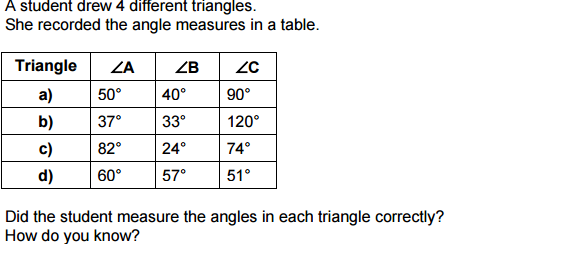 Show Your Work Determine the measure of each unknown angle without measuring. 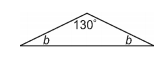 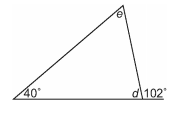 							c. 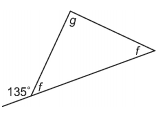 